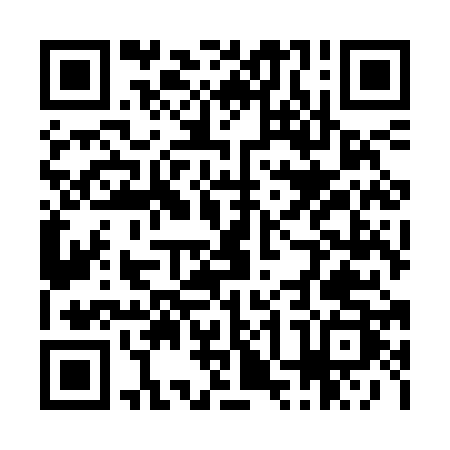 Prayer times for Mount St. Louis, Ontario, CanadaMon 1 Jul 2024 - Wed 31 Jul 2024High Latitude Method: Angle Based RulePrayer Calculation Method: Islamic Society of North AmericaAsar Calculation Method: HanafiPrayer times provided by https://www.salahtimes.comDateDayFajrSunriseDhuhrAsrMaghribIsha1Mon3:445:381:236:449:0811:012Tue3:455:381:236:449:0711:003Wed3:465:391:236:449:0711:004Thu3:475:401:236:449:0710:595Fri3:485:401:246:449:0610:586Sat3:495:411:246:449:0610:587Sun3:515:421:246:439:0610:578Mon3:525:431:246:439:0510:569Tue3:535:431:246:439:0510:5510Wed3:545:441:246:439:0410:5411Thu3:555:451:246:439:0410:5312Fri3:575:461:256:429:0310:5213Sat3:585:471:256:429:0210:5114Sun3:595:481:256:429:0210:4915Mon4:015:481:256:419:0110:4816Tue4:025:491:256:419:0010:4717Wed4:045:501:256:418:5910:4618Thu4:055:511:256:408:5910:4419Fri4:075:521:256:408:5810:4320Sat4:085:531:256:398:5710:4121Sun4:105:541:256:398:5610:4022Mon4:115:551:256:388:5510:3823Tue4:135:561:256:388:5410:3724Wed4:155:571:256:378:5310:3525Thu4:165:581:256:378:5210:3426Fri4:185:591:256:368:5110:3227Sat4:196:001:256:358:5010:3028Sun4:216:021:256:358:4910:2929Mon4:236:031:256:348:4710:2730Tue4:246:041:256:338:4610:2531Wed4:266:051:256:328:4510:23